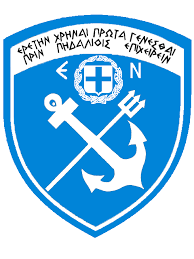 ΑΕΝ ΑΣΠΡΟΠΥΡΓΟΥΣΧΟΛΗ ΠΛΟΙΑΡΧΩΝΕΞΕΤΑΣΗ ΣΤΟ ΜΑΘΗΜΑ ΠΛΗΡΟΦΟΡΙΚΗ ΙΙ(ΘΕΩΡΙΑ)Α ΜΕΡΟΣΤα GIS Συστήματα Πλοίων περιέχουν πληροφορίες όπως:Την κίνηση πλοίων και φορτίων, τις ναυπηγήσεις νέων πλοίων αλλά όχι την προσφορά και ζήτηση χωρητικότηταςΤην κίνηση πλοίων και φορτίων, τις ναυπηγήσεις νέων πλοίων και  την προσφορά και ζήτηση χωρητικότητας Την κίνηση πλοίων και φορτίων χωρίς όμως τις ναυπηγήσεις νέων πλοίων και την προσφορά και ζήτηση χωρητικότηταςΈνα σημαντικό στοιχείο του Συστήματος Διαχείρισης Κυκλοφορίας Πλοίων είναι και η προστασία του περιβάλλοντοςΣΩΣΤΟ ΛΑΘΟΣ  Τα συστήματα κατά της πειρατείας δεν περιέχονται στα GIS Συστήματα ΠλοίωνΣΩΣΤΟΛΑΘΟΣ Το Δίκτυο στη Ναυτιλία είναι ένα σύστημα client-server όπου το δίκτυο ενώνει τους διάφορους υπολογιστικούς πόρους, προκειμένου οι clients να έχουν τη δυνατότητα να ζητήσουν υπηρεσίες από έναν server που παρέχει δεδομένα.ΣΩΣΤΟΛΑΘΟΣ Να αναφέρετε 3 διαφορετικά συστήματα Πληροφορικής στη Ναυτιλία.....................................................................................................................Τα πληροφορικά συστήματα PMS (Planned Maintenance Systems) περιέχουν μεθόδους προβλεπτικής συντήρησης ελέγχοντας διάφορα σημεία του πλοίουσυνδυάζουν μεθόδους προβλεπτικής και προδραστικής συντήρησης ελέγχοντας διάφορα σημεία του πλοίουπεριέχουν μεθόδους προδραστικής συντήρησης ελέγχοντας διάφορα σημεία του πλοίουΤο τυπικό Κεντρικό Σύστημα Ελέγχου πλοίου αποτελείται από τα επίπεδα διασύνδεσης και ομαδοποίησης σημάτων, μεταφοράς και διαχείρισης σημάτων, επεξεργασίας και οπτικοποίησης των σημάτων  αποτελείται από τα επίπεδα διασύνδεσης και ομαδοποίησης σημάτων, αλλά δεν περιλαμβάνει την μεταφορά και διαχείριση σημάτων, την επεξεργασία και οπτικοποίηση των σημάτων αποτελείται από τα επίπεδα διασύνδεσης και ομαδοποίησης σημάτων, μεταφοράς και διαχείρισης σημάτων αλλά δεν είναι εφικτό να επεξεργαστεί  και να οπτικοποίησει τα σήματα   Στο Machinery Centralized Control & Monitoring System (Κεντρικό Σύστημα Ελέγχου πλοίου) Η διασύνδεση πραγματοποιείται μέσω κιβωτίων εισόδου/εξόδου (Ι/Ο ΒΟΧ) τα οποία συνδέονται με τα επιμέρους συστήματα. Η διασύνδεση πραγματοποιείται μέσω κιβωτίων εισόδου (Ιnput ΒΟΧ) τα οποία συνδέονται με τα επιμέρους συστήματα.Η διασύνδεση πραγματοποιείται μέσω κιβωτίων εξόδου  (Output ΒΟΧ) τα οποία συνδέονται με τα επιμέρους συστήματα.  Οι κεντρικοί επεξεργαστές του κεντρικού συστήματος ελέγχου πλοίου:ελέγχουν και ρυθμίζουν τη λειτουργία του βρόγχου χωρίς να υπάρχει σύνδεση στη Γέφυρα και στο Κέντρο Ελέγχου Μηχανοστασίου ελέγχουν και ρυθμίζουν τη λειτουργία του βρόγχου. Ταυτόχρονα διασυνδέονται μεταξύ τους και με τους σταθμούς εργασίας, στη Γέφυρα και στο Κέντρο Ελέγχου Μηχανοστασίου ελέγχουν και ρυθμίζουν τη λειτουργία του βρόγχου με αυτόματη σύνδεση στη Γέφυρα και απενεργοποιείται η σύνδεση με το Κέντρο Ελέγχου Μηχανοστασίου   Ο τομέας της πληροφορικής έχει την ευχέρεια να παίξει σημαντικό ρόλο στην πρόοδο της ναυτιλίας, με την απαίτηση για διαρκή και online επικοινωνίαΣΩΣΤΟΛΑΘΟΣΒ ΜΕΡΟΣΠοιός είναι ο κυριότερος σκοπός της έξυπνης ναυτιλίας? Να δοθούν παραδείγματα έξυπνων συστημάτων πληροφορικής.Να αναφέρετε τα περιεχόμενα της κυβερνοασφάλειας και να καταγράψετε τα σημαντικότερα στοιχεία που θα πρέπει να γνωρίζει ο πλοίαρχος.Να δοθεί ο ορισμός της Τηλεμετρίας στη ναυτιλία και να καταγραφούν οι σύγχρονες τάσεις. Πως λειτουργεί η τηλεμετρία στα πλοία?Ποιος ο ρόλος των αισθητήρων στα συστήματα τηλεμετρίας πλοίων?Αναφέρετε από  τις εφαρμογές δικτύων στα πλοία τις εφαρμογές γεφυρας και τι γνωρίζετε για αυτές.